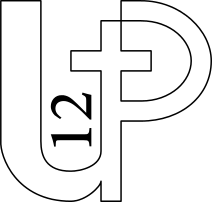 OUVERTURE DE LA CELEBRATIONLa minute liturgique : Parole du Seigneur (12)À la fin de sa proclamation, le lecteur ajoute : « Parole du Seigneur ! » Ces mots sont empruntés aux Livres des prophètes. Ces hommes sont des ambassadeurs de Dieu, ils parlent en son nom, mais la chose est loin d'être évidente pour leurs auditeurs. Alors, au terme de leur message, ces porte-paroles l'attestent haut et clair : « Ces mots ne sont pas de moi : c'est la "Parole du Seigneur"Dans notre célébration, en un sens, il en va de même : on lit un texte vieux de deux ou trois mille ans parfois, et le croyant est invité à y reconnaître non seulement la Parole de Dieu mais une parole neuve, fraîche, une parole pour lui, aujourd'hui ! On ne lit pas la Parole pour l'anecdote, pour savoir ce qui est arrivé à untel ou untel, on lit la Parole comme des mots qui nous sont adressés. « Parole du Seigneur ! » déclare dès lors le lecteur en réclamant de notre part un véritable acte de foi.Chant d’entrée : Que tes œuvres sont belles (A 219-1) ou Au cœur de ce mondeIntroduction : Frères et sœurs dans le Christ, « ce que Dieu fait pour nous, faisons-le aussi pour les autres. » Aujourd’hui, le Seigneur va nous redire l’importance de notre comportement, au quotidien.  Nous le savons : il ne suffit pas de dire « Seigneur, Seigneur », pour être pardonnés nous devons nous aussi pardonner à nos frères. Forts de l’amour du Père, nous devons aimer tous les hommes.  Cél. Au nom du Père, et du Fils, et du Saint-Esprit. Amen.       La grâce de Jésus notre Seigneur, ...Préparation pénitentielle : Cél. Frères et sœurs, reconnaissons que nous avons blessé l’amour de Dieu, et accueillons le pardon du Seigneur.Tous : Je confesse à Dieu tout-puissant, je reconnais devant vous, frères et sœurs, que j’ai péché, en parole, par action et par omission ; oui, j’ai vraiment péché ; C’est pourquoi je supplie la bienheureuse Vierge Marie, les anges et tous les saints, et vous aussi, frères et sœurs, de prier pour moi le Seigneur notre Dieu.Cél. : Que le Dieu tout puissant nous fasse miséricorde et qu’il nous pardonne nos péchés et nous conduise à la vie éternelle, Amen.Gloire à Dieu : ...Prière d'ouverture :Cél. Dieu tout-puissant, nous t’en prions : accorde-nous de conformer à ta volonté nos paroles et nos actes dans une inlassable recherche des biens spirituels. Par Jésus Christ… Amen.LITURGIE DE LA PAROLECommentaire : Dès l’Ancien Testament, nous avons un exemple de bon comportement : David renonce à se venger. En cela, il annonce déjà le message de l’Evangile.Première Lecture : Lecture du livre du Samuel (26, 2.7-9.12-13. 22-23).En ces jours-là, Saül se mit en route, il descendit vers le désert de Zif avec trois mille hommes, l’élite d’Israël, pour y traquer David. David et Abishaï arrivèrent de nuit, près de la troupe. Or, Saül était couché, endormi, au milieu du camp, sa lance plantée en terre près de sa tête ; Abner et ses hommes étaient couché autour de lui. Alors Abishaï dit à David : « Aujourd’hui Dieu a livré ton ennemi entre tes mains. Laisse-moi donc le clouer à terre avec sa propre lance, d’un seul coup, et je n’aurai pas m’y reprendre à deux fois. » Mais David dit à Abishaï : « Ne le tue pas ! Qui pourrait demeurer impuni après avoir porté la main sur celui qui a reçu l’onction du Seigneur ? » David prit la lance et la gourde d’eau qui étaient près de la tête de Saül, et ils s’en allèrent. Personne ne vit rien, personne ne le sut, personne ne s’éveilla : ils dormaient tous, car le Seigneur avait fait tomber sur eux un sommeil mystérieux. David passa sur l’autre versant de la montagne et s’arrêta sur le sommet, au loin, à bonne distance. Il appela Saül et lui cria : « Voici la lance du roi. Qu’un jeune garçon traverse et vienne la reprendre ! Le Seigneur rendra à chacun selon sa justice et sa fidélité. Aujourd’hui, Le Seigneur t’avait livré entre mes mains, mais ne n’ai pas voulu porter la main sur le messie du Seigneur. »  – Parole du Seigneur.Chant de méditation : … ou PS 102Commentaire : Saint Paul explique aux chrétiens de Corinthe que le chrétien est, certes, un homme comme les autres, mais un homme à qui le Christ offre une destinée céleste et éternelle. Vivant notre mission en ce monde, nous avons le ciel comme horizon.Deuxième Lecture : Lecture de la première lettre de saint Paul Apôtre aux Corinthiens (15, 45-49).Frères, l’Écriture dit : Le premier homme, Adam, devint un être vivant ; le dernier Adam – le Christ – est devenu l’être spirituel qui donne la vie. Ce qui vient d’abord, ce n’est pas le spirituel, mais le physique ; ensuite seulement vient le spirituel. Pétri d’argile, le premier homme vient de la terre ; le deuxième homme, lui, vient du ciel. Comme Adam est fait d’argile, ainsi les hommes sont faits d’argile ; comme le Christ est du ciel, ainsi les hommes seront du ciel. Et de même que nous aurons été à l’image de celui qui est fait d’argile, de même nous serons à l’image de celui qui vient du ciel.   – Parole du Seigneur.Alléluia, Alléluia.Je vous donne un commandement nouveau, dit le Seigneur : « Aimez-vous les autres, comme je vous ai aimés. »Alléluia, AlléluiaÉvangile de Jésus Christ selon saint Luc (6, 27-38).
En ce temps-là, Jésus déclarait à ses disciples : « Je vous le dis, à vous qui m’écoutez : Aimez vos ennemis, faites du bien à ceux qui vous haïssent. Souhaitez du bien à ceux qui vous maudissent, priez pour ceux qui vous calomnient. À celui qui te frappe sur une joue, présente l’autre joue. À celui qui te prend ton manteau, ne refuse pas ta tunique. Donne à quiconque te demande, et à qui prend ton bien, ne le réclame pas. Ce que vous voulez que les autres fassent pour vous, faites-le aussi pour eux. Si vous aimez ceux qui vous aiment, quelle reconnaissance méritez-vous ? Même les pécheurs aiment ceux qui les aiment. Si vous faites du bien à ceux qui vous en font, quelle reconnaissance méritez-vous ? Même les pécheurs en font autant. Si vous prêtez à ceux dont vous espérez recevoir en retour, quelle reconnaissance méritez-vous ? Même les pécheurs prêtent aux pécheurs pour qu’on leur rende l’équivalent. Au contraire, aimez vos ennemis, faites du bien et prêtez sans rien espérer en retour. Alors votre récompense sera grande, et vous serez les fils du Très-haut, car lui, il est bon pour les ingrats et les méchants. Soyez miséricordieux comme votre Père est miséricordieux. Ne jugez pas, et vous ne serez pas jugés ; ne condamnez pas, et vous ne serez pas condamnés. Pardonnez, et vous serez pardonnés. Donnez, et l’on vous donnera : c’est une mesure bien pleine, tassée, secouée, débordante, qui sera versée dans le pan de votre vêtement ; car la mesure dont vous vous servez pour les autres servira de mesure aussi pour vous. »   – Acclamons la Parole de Dieu.Profession de Foi :
Prière universelle : Cél : Confions au Père miséricordieux, au Père de tendresse, tous les hommes et toutes les femmes de notre temps. R/Pour nos communautés chrétiennes : que l’Esprit d’unité et de concorde nous guide, qu’il nous pousse à dépasser les conflits et les divisions, ensemble prions. R/Pour les victimes de la haine, de la violence, des jalousies et des méchancetés dans nos cités et entre les peuples : que se lèvent des hommes et des femmes de réconciliation, ensemble, prions. R/« Ne jugez pas, et vous ne serez pas jugés. » Pour que nos communautés chrétiennes soient des lieux de partage, de respect, de communion et de charité, Seigneur notre Dieu, nous te prions. R/Pour les personnes qui recherchent un emploi, un logement et qui ne savent plus subvenir aux besoins de leur famille. Prions le Seigneur. R/Pour que la démarche synodale démarrée dans notre Unité Pastorale stimule notre foi et dynamise notre Eglise, ensemble, prions. R/Cél : Seigneur Dieu, Père de miséricorde, exauce les prières que nous te présentons en ce jour, par Jésus le Christ, notre Seigneur. – Amen.LITURGIE EUCHARISTIQUEPrière sur les offrandes : Voir le Missel romainPrière eucharistique (Prière eucharistique n°4 et sa préface)Notre Père :Chant de communion : ………Prière après la communion : Cél. :Nous t’en prions, Dieu tout-puissant : donne-nous de recueillir tous les fruits de salut dont ces mystères sont déjà la promesse et le gage. Par le Christ, notre Seigneur. Amen.LITURGIE DE L’ENVOIAnnonces :Bénédiction :Envoi :Chant d’envoi :Chant de sortie : …